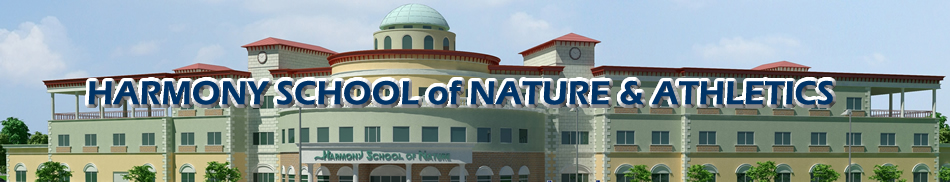 Dear Parents,								Nov. 1. 2010We will begin making home visits in order to create open communication between parents and teachers.  Please initial below in the boxes of your top THREE choices for dates and times for our Home Visit.  We will try our best to make sure everyone has a time scheduled they can live with. If you are not able to meet at any of the times listed below, please do not hesitate to make a note of when some possible times would work for you.  Thank You! Paula Andega  Mary RolandPlease initial your top 3 choices for home visit times:Name of Student:_____________________________Parent Name:_________________________________Phone: ______________________________________Parent Signature:______________________________Address: ____________________________________Zip Code:____________________________________MondayNovember 1TuesdayNovember 2WednesdayNovember 3ThursdayNovember 4FridayNovember 5SaturdayNovember 6NA = Not AvailableNANANANANA = Not Available5:00 – 5:305:00 – 5:30NA5:00 – 5:305:00 – 5:30NA6:00 – 6:306:00 – 6:306:00 – 6:306:00 – 6:306:00 – 6:30NAMondayNovember 8TuesdayNovember 9WednesdayNovember 10ThursdayNovember 11FridayNovember 12SaturdayNovember 13NANANANANANA5:00 – 5:305:00 – 5:30NA5:00 – 5:305:00 – 5:30NA6:00 – 6:306:00 – 6:306:00 – 6:306:00 – 6:306:00 – 6:30NAMondayNovember 15TuesdayNovember 16WednesdayNovember 17ThursdayNovember 18FridayNovember 19SaturdayNovember 20NA = Not AvailableNANANANA3:00 – 3:30:5:00 – 5:305:00 – 5:305:00 – 5:305:00 – 5:304:00 – 4:306:00 – 6:306:00 – 6:306:00 – 6:306:00 – 6:306:00 – 6:305:00 – 5:30MondayNovember 22TuesdayNovember 23WednesdayNovember 24ThursdayNovember 25FridayNovember 26SaturdayNovember 27NA = Not AvailableNANANANA3:00 – 3:30:5:00 – 5:30NANANA5:00 – 5:304:00 – 4:306:00 – 6:30NANANA6:00 – 6:305:00 – 5:30